Consorzio 6 Toscana Sud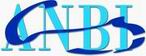 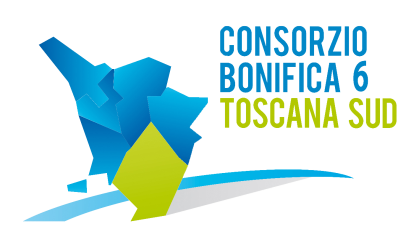 58100 GROSSETOViale Ximenes n. 3Tel. 0564.22189 Fax 0564.20819DECRETO DEL PRESIDENTE N. 86 DEL 07 LUGLIO 2014____________________________L'anno duemilaquattordici il giorno 07 del mese di Luglio alle ore 16.00 presso la sede del Consorzio in Grosseto, Viale Ximenes n. 3IL PRESIDENTEVista la L.R. 79 del 27.12.2012;Vista la deliberazione dell’assemblea consortile n°1, seduta n°1 del 25.02.2014 che ha eletto Presidente del Consorzio Fabio Bellacchi, Vicepresidente Mauro Ciani e terzo Membro Marco Mariotti;Preso atto dell'insediamento dell'ufficio di presidenza, ai sensi dell'art.17 della L.R. 79/2012;Preso atto che, con Delibera n°2 adottata dall’ Assemblea del Consorzio nella seduta del 14.03.2014, è stato perfezionato, ai sensi dell’ art.33 comma 1 della L.R. 79/2012, l’atto costitutivo del Consorzio 6 Toscana Sud;xxxxxxxxxxxxVisto il D.lgs. 163/2006 e smi ed il DPR 207/2010 e smi;Considerata la necessità di intervenire sul corso del Fiume Albegna, al fine di eliminare la vegetazione infestante presente all’interno della sezione di deflusso nel tratto classificato in 2° categoria idraulica tra l’abitato di Albinia e quello di Marsiliana per uno sviluppo di circa 15 Km;Considerato che l’intervento di taglio della vegetazione verrà effettuato in due annualità (il primo sulla sponda sinistra nell’annualità 2014 ed il secondo riguardante la sponda destra nel 2015), al fine permettere il graduale adattamento sia idraulico che ambientale del tratto interessato; Considerato che i lavori previsti in progetto, saranno eseguiti mediante affidamento diretto a ditte specializzare nel settore del taglio della vegetazione ed in possesso dei requisiti richiesti dalle normative vigenti, a titolo gratuito; Visto il Progetto redatto dal Consorzio 6 Toscana Sud in data 26/06/2004 denominato “LOTTO 009 – INTERVENTI DI RIPRISTINO DELLA SEZIONE DI DEFLUSSO DEL FIUME ALBEGNA NEL TRATTO CLASSIFICATO IN 2° CATEGORIA IDRAULICA MEDIANTE IL TRATTAMENTO SELETTIVO DELLA VEGETAZIONE ARBOREA INFESTANTE”; Preso atto dall’Ufficio di Presidenza del parere del Responsabile del Procedimento e del Direttore Generale;DECRETAdi approvare il Progetto “LOTTO 009 – INTERVENTI DI RIPRISTINO DELLA SEZIONE DI DEFLUSSO DEL FIUME ALBEGNA NEL TRATTO CLASSIFICATO IN 2° CATEGORIA IDRAULICA MEDIANTE IL TRATTAMENTO SELETTIVO DELLA VEGETAZIONE ARBOREA INFESTANTE” costituito dai seguenti elaborati:A	-	RELAZIONE GENERALE						B	-	RELAZIONE PAESAGGISTICAC	- ELABOTATI GRAFICI:						 	 	C.1 - Corografia - 1:100.000			 	 	C.2 - Planimetria lotti di intervento ed annualità 1:10.000;				 	 	C.3 - Planimetria aree smacchiatura - 1:10.000;			 	 	C.4 - Sezioni tipo di intervento e sue fasi realizzative – 1:400;			 	 	C.5 - Documentazione fotografica.di procedere alla convocazione della conferenza dei servizi, al fine di acquisire tutti i pareri e nulla osta all’esecuzione degli interventi, dei seguenti enti: Ministero B.A.C. Direzione Regionale per i Beni Culturali e Paesaggistici della Toscana, alla Soprintendenza per i Beni Archeologici e Paesaggistici per le Province di Siena e Grosseto, all’Ufficio Tecnico del Genio Civile Area Vasta Grosseto e Siena e Opere Marittime, alla Soprintendenza Archeologica della Toscana, alla Provincia di Grosseto, al Corpo Forestale dello Stato e agli Uffici Tecnici dei Comuni interessati dagli interventi;di dichiarare il presente decreto immediatamente eseguibile, prevedendo la pubblicazione sui siti internet dei Consorzi.IL PRESIDENTE(Fabio Bellacchi)